ЧЕРКАСЬКА ОБЛАСНА РАДАГОЛОВАР О З П О Р Я Д Ж Е Н Н Я13.08.2019                                                                                       № 349-рПро нагородження Почесноюграмотою Черкаської обласної радиВідповідно до статті 56 Закону України «Про місцеве самоврядування
в Україні», рішення обласної ради від 25.03.2016 № 4-32/VІІ «Про Почесну грамоту Черкаської обласної ради» (зі змінами):1. Нагородити Почесною грамотою Черкаської обласної ради:за високий професіоналізм у роботі, сумлінне ставлення до виконання службових обов’язків та з нагоди Дня Незалежності України:за сумлінну працю, високу професійну майстерність, активну життєву позицію та з нагоди Дня Незалежності України:за бездоганну службу, сумлінне виконання службових обов’язків
та з нагоди Дня Незалежності України:за вагомий внесок у справу підготовки висококваліфікованих кадрів
для агропромислового комплексу України, високу професійну майстерність
та з нагоди 175-річчя заснування навчального закладу:2. Контроль за виконанням розпорядження покласти на керівника секретаріату обласної ради Паніщева Б.Є. та організаційний відділ виконавчого апарату обласної ради.Перший заступник голови						В. ТАРАСЕНКОБорисенко Тетяну Іванівну–завідувача складу Черкаського інституту пожежної безпеки імені Героїв Чорнобиля Національного університету цивільного захисту України;Воробйова Володимира Анатолійовича–електрогазозварника господарчого відділення Черкаського інституту пожежної безпеки імені Героїв Чорнобиля Національного університету цивільного захисту України;Головню Володимира Олексійовича–пожежного-рятувальника 6 державного пожежно-рятувального поста Управління ДСНС України у Черкаській області, молодшого сержанта служби цивільного захисту;Ткача Андрія Анатолійовича–провідного інспектора сектору техногенної безпеки відділу запобігання надзвичайним ситуаціям Управління ДСНС України
у Черкаській області, підполковника служби цивільного захисту;Ямборського Сергія Івановича–начальника Звенигородського районного відділу Управління ДСНС України
у Черкаській області, підполковника служби цивільного захисту;Бузун Яну Олександрівну–головного спеціаліста відділу у справах інвалідів, ветеранів війни та праці
та нагляду за правильністю призначення пенсій управління соціального захисту населення Смілянської районної державної адміністрації;Григор’єва Віктора Євгеновича–заступника головного лікаря з медичної частини КНП «Смілянська багатопрофільна лікарня ім. Софії Бобринської» Смілянської районної ради;Євзюру Олександру Володимирівну–методиста методичного кабінету відділу освіти Смілянської районної державної адміністрації;Канавенко Наталію Олексіївну–начальника відділу з питань управління майном районної комунальної власності Смілянської районної ради;Крокосенко Валентину Григорівну–голову Драбівської районної організації ветеранів;Симоненко Ніну Михайлівну–начальника управління праці та соціального захисту населення Драбівської районної державної адміністрації;Скирду Миколу Олександровича–Митлашівського сільського голову Драбівського району;Антонова Дмитра Вікторовича–заступника командира батальйону військової частини А0326, майора;Гарбузенка Руслана Володимировича–начальника контрольно-технічного пункту військової частини А0326, прапорщика;Кісільова Олександра Вікторовича–головного сержанта 2 автомобільної роти військової частини А0326, старшого прапорщика;Козіна Дмитра Олександровича–водія 2 взводу 4 автомобільної роти військової частини А0326, старшого солдата;Бурляя Олександра Леонідовича–професора кафедри підприємництва, торгівлі та біржової діяльності Уманського національного університету садівництва;Дядькуна Леоніда Васильовича–проректора з адміністративно-господарських робіт Уманського національного університету садівництва;Кравченка Віталія Станіславовича–старшого викладача кафедри рослинництва Уманського національного університету садівництва;Паєвського Петра Борисовича–помічника ректора Уманського національного університету садівництва.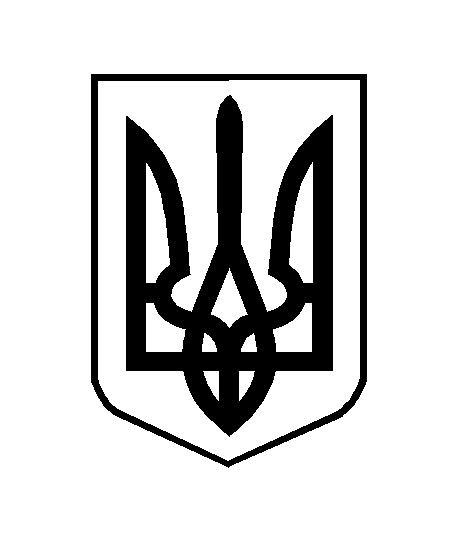 